Дорогой друг Сегодня мы поговорим о привычках . – У каждого человека есть привычки, то есть то, что мы совершаем, не задумываясь, действуя как бы автоматически. Например, привычка чистить зубы, или заправлять свою постель, или убирать за собой игрушки. Чтобы сформировалась привычка, необходимо повторять какое – либо действие   многократно, изо дня в день, и тогда человек начнёт его выполнять, не задумываясь.- У каждого человека в течение жизни вырабатывается много привычек. Многие привычки могут оказывать влияние на здоровье человека. В зависимости от того, как они влияют на наше здоровье, привычки делятся на                                                   2 группы.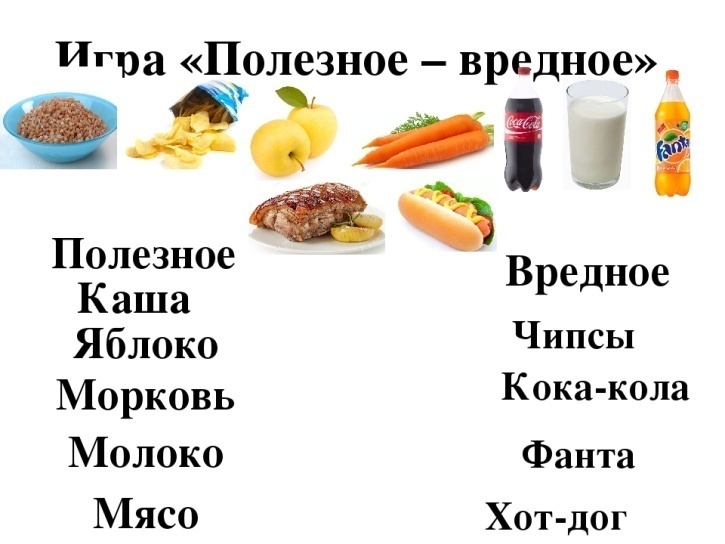 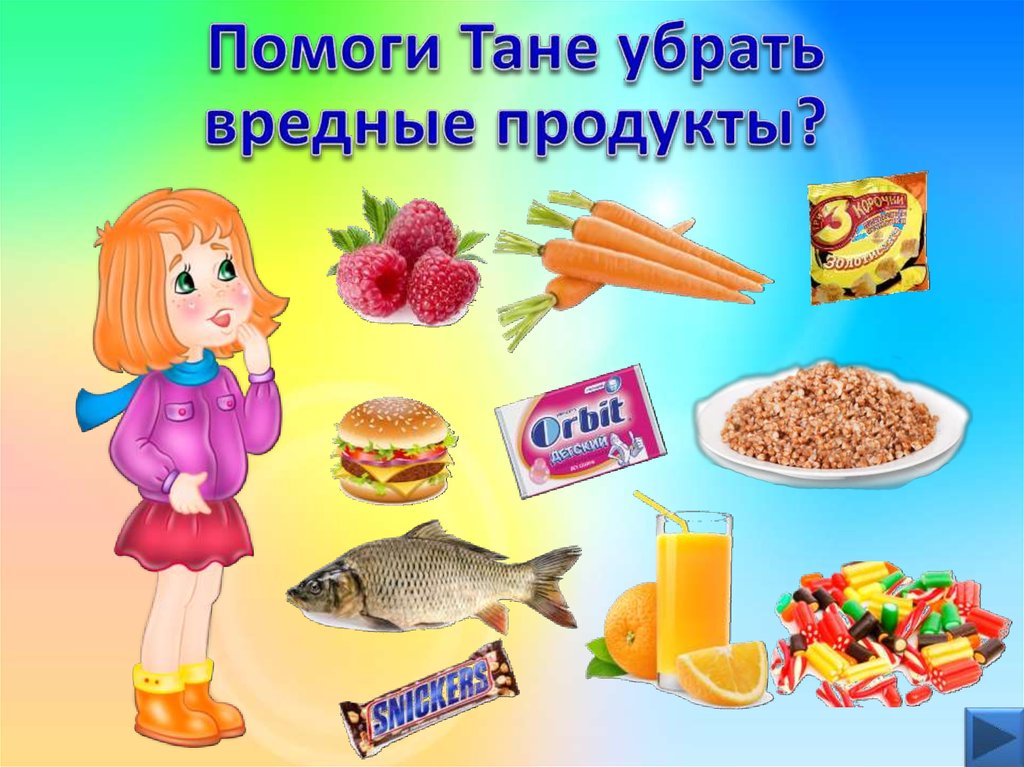 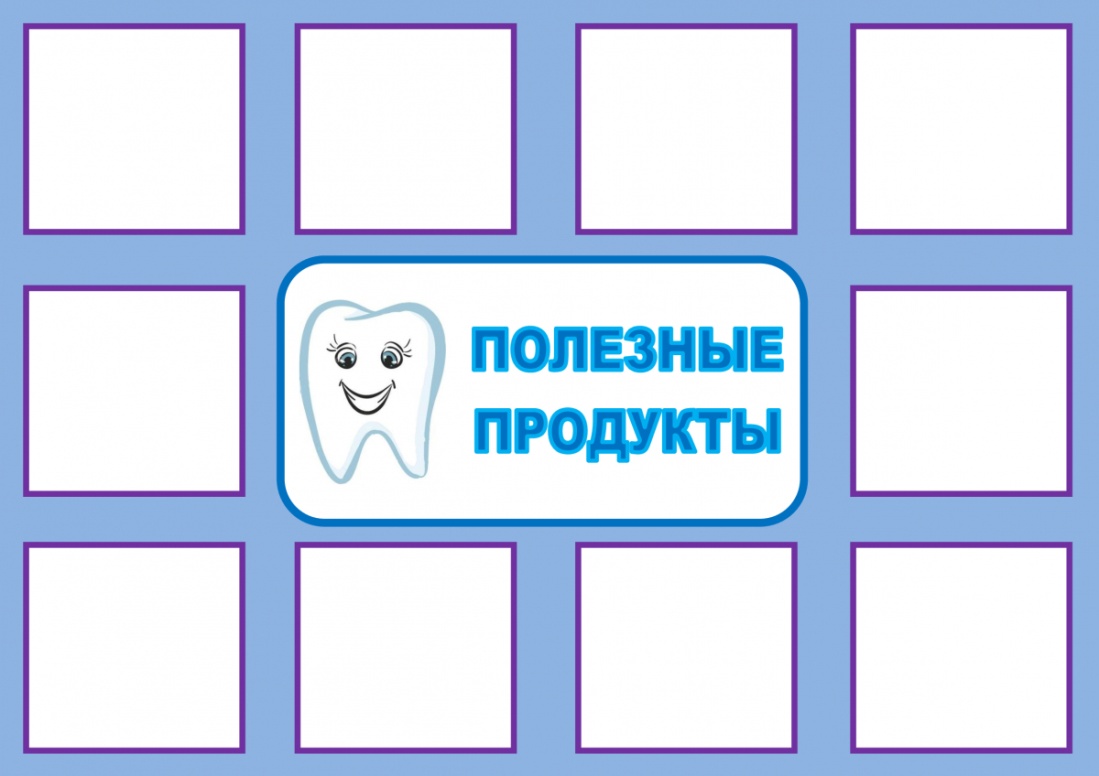 Нарисуй полезные продукты для наших зубов.Дорогой друг трудно рассказать о всех привычках какие могут быть у человека но важно помнить что вредными называют те привычки, которые мешают человеку нормально жить. Надо воспитывать в себе  полезные привычки, а от вредных нужно избавляться. Предлагаю ,тебе отправиться в путешествие с мальчиком Сашей  по школе дурных привычек для этого воспользуйся этой ссылкой- https://www.youtube.com/watch?v=LF9RbCmJ5PIПолезные привычкиВредные привычкиЧистить зубыОбманыватьКласть вещи на местоГрызть ногти, карандаш, ручкуДелать зарядкуОпаздыватьГоворить правдуЛенитьсяМыть руки перед едойДратьсяПомогать родителямПостоянно жевать жвачкуВыполнять режим дняБросать мусор, где попалоУчить уроки Подолгу смотреть телевизор